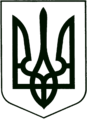    УКРАЇНА
          МОГИЛІВ-ПОДІЛЬСЬКА МІСЬКА РАДА
        ВІННИЦЬКОЇ ОБЛАСТІ   Р І Ш Е Н Н Я  №167Про внесення змін в рішення 33 сесії міської ради 6 скликання від 04.07.2013 року № 785 «Про затвердження міської програми розвитку галузі культури та духовного відродження на 2013-2017 роки»Відповідно до п.22 ст. 26 Закону України «Про місцеве самоврядування в Україні», Законів України «Про освіту», «Про позашкільну освіту», враховуючи положення договорів про дружбу, співробітництво та партнерство міста Могилева-Подільського (Україна) та закордонних міст Каврилія (Італія), Шрьоди Великопольської, Конське (Польща), Шаля (Словаччина), Молдови, Румунії, Болгарії, Хорватії, керуючись прагненням підтримки дружніх відносин, посилення культурного співробітництва, популяризації народного мистецтва, сприяння участі обдарованої молоді та дітей міста в Міжнародних конкурсах, фестивалях, -                                            міська рада ВИРІШИЛА:Внести зміни в рішення 33 сесії міської ради 6 скликання від 04.07.2013 року № 785 «Про затвердження міської програми розвитку галузі культури та духовного відродження на 2013-2017 роки», а саме: розділ     VI. Робота з творчою молоддю та обдарованими дітьми міської     програми доповнити пунктами відповідно до додатку.Фінансовому управлінню міської ради (Пампушко Н.Д.) передбачати фінансування змін до заходів Програми на 2016-2017 роки  в бюджеті міста в межах бюджетних призначень.Контроль за виконанням даного рішення покласти на заступника міського    голови з питань діяльності виконавчих органів Кригана В.І..        Міській голова                                                                       П. БровкоДодаток  до рішення 8 сесії міської ради 7 скликання від 26.04.2016 року № 167                        Секретар міської ради                                                                                                        М. Гоцуляк        Від 26.04.2016 р.8 сесії7 скликанняНазва заходуТермін виконанняВідповідальні виконавціВідповідальні виконавціОрієнтовне фінансуванняДжерела фінансування(тис.грн.)Джерела фінансування(тис.грн.)Джерела фінансування(тис.грн.)Джерела фінансування(тис.грн.)Джерела фінансування(тис.грн.)Джерела фінансування(тис.грн.)Очікуваний результатНазва заходуТермін виконанняВідповідальні виконавціВідповідальні виконавціОрієнтовне фінансуванняДержавний бюджетДержавний бюджетОбласний бюджет Обласний бюджет Місцевий бюджетІншіОчікуваний результатVI. Робота з творчою молоддю та обдарованими дітьмиVI. Робота з творчою молоддю та обдарованими дітьмиVI. Робота з творчою молоддю та обдарованими дітьмиVI. Робота з творчою молоддю та обдарованими дітьмиVI. Робота з творчою молоддю та обдарованими дітьмиVI. Робота з творчою молоддю та обдарованими дітьмиVI. Робота з творчою молоддю та обдарованими дітьмиVI. Робота з творчою молоддю та обдарованими дітьмиVI. Робота з творчою молоддю та обдарованими дітьмиVI. Робота з творчою молоддю та обдарованими дітьмиVI. Робота з творчою молоддю та обдарованими дітьмиVI. Робота з творчою молоддю та обдарованими дітьми11.Оплата проїзду молодих митців, талановитої молоді, учнів та викладачів ПСМНЗ-дитяча школа мистецтв  до місця призначення та у зворотному напрямку в рамках укладених міжнародних договорів  про дружбу  співробітництво та партнерство 2016-20172016-2017Відділ культури і туризму міської радиДШМ, БНТ100,0100,0100,0Підтримка талановитих дітей та підлітків, розширення та зміцнення зв’язків між громадами, поглиблення культурних зв’язків з територіальними громадами закордонних міст Каврилія (Італія), Шрьоди Великопольської, Конське (Польща), Шаля (Словаччина), Белць (Молдова)12.проплата оформлення віз та проїзду до місця їх оформлення 2016-20172016-2017Відділ культури і туризму міської радиДШМ, БНТ80,080,080,0Підтримка талановитих дітей та підлітків, розширення та зміцнення зв’язків між громадами, поглиблення культурних зв’язків з територіальними громадами закордонних міст Каврилія (Італія), Шрьоди Великопольської, Конське (Польща), Шаля (Словаччина), Белць (Молдова)